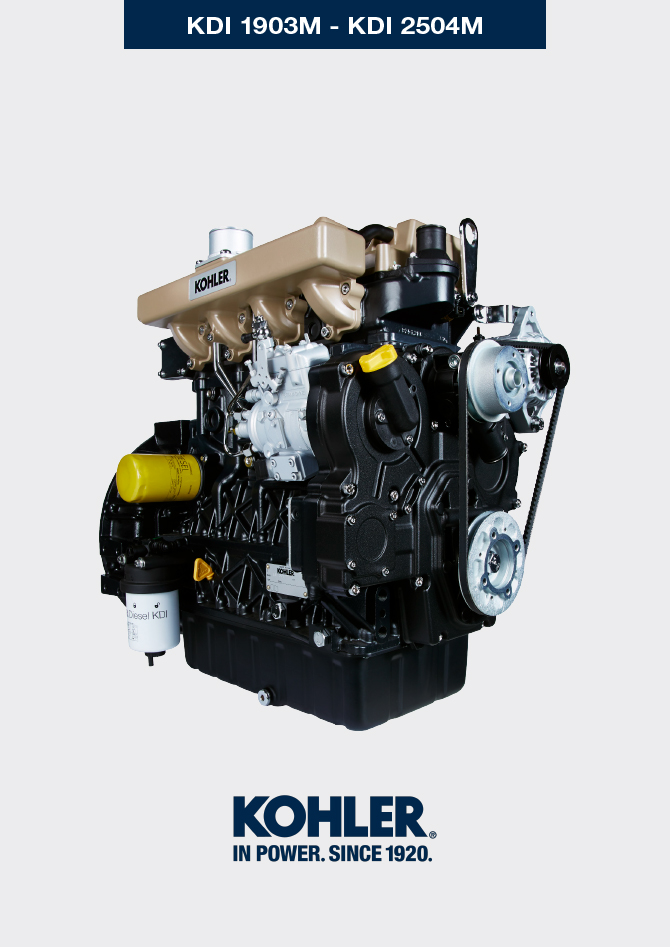 
null
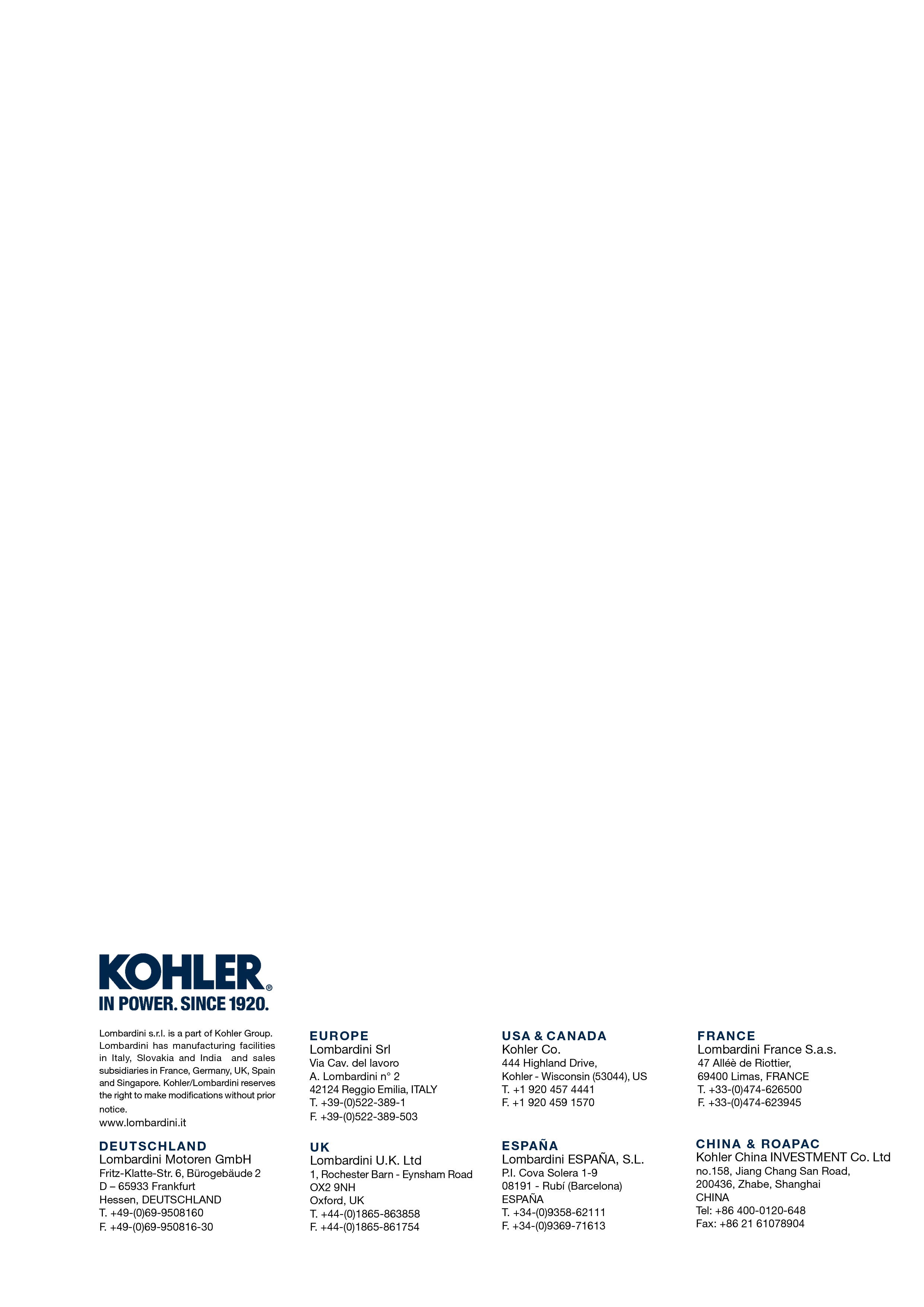 General InformationKDI 2504 M Owner Manual (Rev_14.2)